О.Ш «МИЛЕТА ПРОТИЋ»						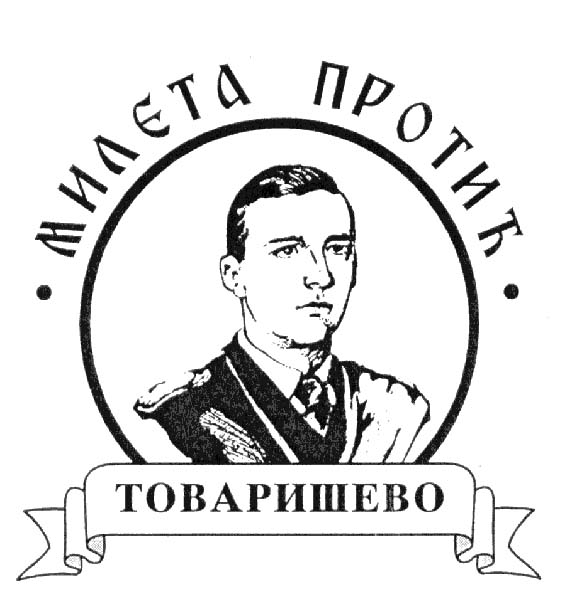 		 Дел.бр	151/18                                                             		 Датум       10.04.2018.		 21424 Товаришево		 Маршала Тита 62		 Тел./Фаx. 021/ 758-006						На основу члана 119. став 1. тачка 1) Закона о основама система образовања и васпитања ("Сл. гласник РС", бр. 88/2017), и члана 84. Став 1 тачка 1 Статута бр. 143/18 од 27.03.2018. године, школски одбор ОШ „Милета Протић“ Товаришево, на седници одржаној дана 10.04.2018. године донео јеПРАВИЛНИКО ВАСПИТНО-ДИСЦИПЛИНСКОЈ И МАТЕРИЈАЛНОЈ ОДГОВОРНОСТИ УЧЕНИКАЧлан 1.Овим правилником утврђују се обавезе и одговорност ученика, васпитно-дисциплински поступак, васпитне и васпитно-дисциплинске мере, надлежност за изрицање тих мера, правна заштита ученика као и материјална одговорност ученика. Члан 2.Сви ученици морају  да поштују правила понашања која школа прописује. У остваривању својих права и обавеза ученик не сме да угрожава друге у остваривању њихових права и обавеза. ОБАВЕЗЕ УЧЕНИКАЧлан 3.Обавезе ученика су да: 1) редовно похађа наставу и извршава школске обавезе;2) поштује правила понашања у школи, одлуке директора и органа школе;3) ради на усвајању знања, вештина и ставова утврђених школским програмом, прати сопствени напредак и извештава о томе наставнике и родитеље, односно друге законске заступнике;4) не омета извођење наставе и не напушта час без претходног одобрења наставника;5) поштује личност других ученика, наставника и осталих запослених у школи;6) чува имовину школе и чистоћу и естетски изглед школских просторија;7) стара се о очувању животне средине и понаша у складу са правилима еколошке етике.ТЕЖЕ ПОВРЕДЕ ОБАВЕЗА УЧЕНИКАЧлан 4.Теже повреде обавеза ученика прописане су Законом. За тежу повреду обавезе ученик одговара ако је у време извршења обавеза била прописана Законом. Теже повреде обавеза ученика су: 1) уништење, оштећење, скривање, изношење, преправка или дописивање података у евиденцији коју води школа или друга организација, односно орган;2) преправка или дописивање података у јавној исправи коју издаје школа или орган, односно исправи коју изда друга организација;3) уништење или крађа имовине школе, привредног друштва, предузетника, ученика или запосленог;4) поседовање, подстрекавање, помагање, давање другом ученику и употреба алкохола, дувана, наркотичког средства или психоактивне супстанце;5) уношење у школу или другу организацију оружја, пиротехничког средства или другог предмета којим може да угрози или повреди друго лице;6) понашање ученика којим угрожава властиту безбедност или безбедност других ученика, наставника и запослених у школи, у школским и другим активностима које се остварују ван школе, а које школа организује и које доводи до њиховог физичког и психичког повређивања;7) употреба мобилног телефона, електронског уређаја и другог средства у сврхе којима се угрожавају права других или у сврхе преваре у поступку оцењивања;8) неоправдано изостајање са наставе и других облика образовно-васпитног рада више од 25 часова у току школске године, од чега више од 15 часова након писменог обавештавања родитеља, односно другог законског заступника од стране школе;9) учестало чињење лакших повреда обавеза у току школске године, под условом да су предузете неопходне мере –појачан васпитни рад на активностима ради корекције понашања ученика.Члан 5.За тежу повреду обавезе ученику се изриче васпитно-дисциплинска мера: 1) укор директора и укор наставничког већа; Васпитно-дисциплинска мера из става 1 овог члана изриче се ученику у школској години у којој је учинио тежу повреду обавезе, по спроведеном васпитно-дисциплинском поступку у коме је утврђена одговорност ученика. Васпитно-дисциплинска мера из става 1 овог члана може да се изрекне ученику ако је школа претходно предузела појачани васпитни рад ради корекције понашања ученика.ЛАКШЕ ПОВРЕДЕ ОБАВЕЗА УЧЕНИКАЧлан 6.Лакше повреде обавеза ученика су:1) неоправдано изостајање са наставе и других облика образовно-васпитног рада до 25 часова у току школске године; 2) ометање рада у одељењу; 3) недолично понашање према другим ученицима, наставницима, стручним сарадницима и другим запосленим у школи; 4) изазивање нереда у просторијама школе и школском дворишту; 5) непоштовање одлука надлежних органа школе; 6) необавештавање родитеља о резултатима учења и владања и непреношење порука одељењског старешине, других наставника и стручних сарадника; 7) оштећење школске зграде, просторија, инвентара, инсталација и прибора запослених у школи; 8) оштећење или уништење личних ствари и прибора других ученика, наставника и других запослених у школи; 9) неоправдано закашњавање на редовну наставу и друге облике образовно-васпитног рада; 10) нарушавање естетског изгледа школе и школског дворишта; 11)  непоштовање правила понашања у школи.Члан 7.За лакшу повреду обавезе ученика могу се изрећи васпитне мере: 1) опомена; 2) укор одељењског старешине; 3) укор одељењског већа. Васпитне мере изричу се ученику без вођења дисциплинског поступка, у школској години у којој је учињена повреда обавезе. Опомену и укор одељењског старешине изриче одељењски старешина, а укор одељењског већа изриче - одељењско веће, на основу изјашњавања наставника који остварују наставу у одељењу ученика.Васпитно мера из става 1 овог члана изриче се ученику у школској години у којој је учинио лакшу повреду обавезе, по спроведеном васпитно-дисциплинском поступку у коме је утврђена одговорност ученика. Васпитно-дисциплинска мера из става 1 овог члана може да се изрекне ученику ако је школа претходно предузела појачани васпитни рад ради корекције понашања ученика.Члан 8.Школа, упоредо са изрицањем васпитне, односно васпитно-дициплинске мере одређује ученику и обавезу обављања друштвено-корисног, односно хуманитарног рада, који се одвија у просторијама школе или ван просторија школе под надзором наставника, односно стручног сарадника. Друштвено-користан, односно хуманитарни рад из става 5. овог члана, школа одређује ученику у складу са тежином учињене повреде, водећи рачуна о психофизичкој и здравственој способности, узрасту и достојанству ученика, о чему је дужна да одмах обавести родитеља, односно другог законског заступника.ПОВРЕДЕ ЗАБРАНЕ УЧЕНИКАЗабрана дискриминацијеЧлан 9.У установи су забрањене дискриминација и дискриминаторско поступање, којим се на непосредан или посредан, отворен или прикривен начин, неоправдано прави разлика или неједнако поступа, односно врши пропуштање (искључивање, ограничавање или давање првенства), у односу на лице или групе лица, као и на чланове њихових породица или њима блиска лица на отворен или прикривен начин, а који се заснива на раси, боји коже, прецима, држављанству, статусу мигранта, односно расељеног лица, националној припадности или етничком пореклу, језику, верским или политичким убеђењима, полу, родном идентитету, сексуалној оријентацији, имовном стању, социјалном и културном пореклу, рођењу, генетским особеностима, здравственом стању, сметњи у развоју и инвалидитету, брачном и породичном статусу, осуђиваности, старосном добу, изгледу, чланству у политичким, синдикалним и другим организацијама и другим стварним, односно претпостављеним личним својствима, као и по другим основима утврђеним законом којим се прописује забрана дискриминације.Забрана насиља и злостављањаЧлан 10.У установи је забрањено физичко, психичко, социјално, сексуално, дигитално и свако друго насиље, злостављање и занемаривање запосленог, детета, ученика, одраслог, родитеља односно другог законског заступника или трећег лица у установи.Под насиљем и злостављањем подразумева се сваки облик једанпут учињеног, односно понављаног вербалног или невербалног понашања које има за последицу стварно или потенцијално угрожавање здравља, развоја и достојанства личности детета, ученика и одраслог.Под физичким насиљем сматра се: свако понашање које може да доведе до стварног или потенцијалног телесног повређивања детета, ученика, одраслог или запосленог; насилно понашање ученика и одраслог према другом ученику, одраслом или запосленом.Под психичким насиљем, сматра се понашање које доводи до тренутног или трајног угрожавања психичког и емоционалног здравља и достојанства.Под социјалним насиљем, сматра се искључивање детета, ученика и одраслог из групе вршњака и различитих облика активности установе.Под сексуалним насиљем и злостављањем сматра се понашање којим се дете и ученик сексуално узнемирава, наводи или приморава на учешће у сексуалним активностима које не жели, не схвата или за које није развојно дорастао или се користи за проституцију, порнографију и друге облике сексуалне експлоатације.Под дигиталним насиљем и злостављањем сматра се злоупотреба информационо комуникационих технологија која може да има за последицу повреду друге личности и угрожавање достојанства и остварује се слањем порука електронском поштом, смс-ом, ммс-ом, путем веб-сајта (wеб сите), четовањем, укључивањем у форуме, социјалне мреже и другим облицима дигиталне комуникације.Установа је дужна да надлежном органу пријави сваки облик насиља и злостављања у установи.Члан 11.За учињену повреду забране ученика могу се изрећи васпитно-дисциплинске мере:- укор директора или укор наставничког већа; - премештај ученика од петог до осмог разреда у другу основну школу на основу одлуке наставничког већа, уз сагласност школе у коју прелази, а уз обавештавање родитеља односно другог законског заступника.Васпитно-дисциплинска мера из става 1 овог члана изриче се ученику у школској години у којој је учинио повреду забране, по спроведеном васпитно-дисциплинском поступку у коме је утврђена одговорност ученика. Васпитно-дисциплинска мера из става 1 овог члана може да се изрекне ученику ако је школа претходно предузела појачани васпитни рад ради корекције понашања ученика.ВАСПИТНО-ДИСЦИПЛИНСКИ ПОСТУПАКЧлан 12.За теже повреде обавеза ученика и за повреде забране школа води васпитно-дисциплински поступак о којем обавештава родитеља, односно другог законског заступника ученика.Директор, у року од 30 дана од дана учињене повреде из става 1. овог члана, закључком покреће васпитно-дисциплински поступак, води га и окончава решењем и о томе одмах, а најкасније наредног радног дана обавештава родитеља, односно другог законског заступника.Васпитно-дисциплински поступак за учињену тежу повреду обавезе ученика, покреће се најкасније у року од осам дана од дана сазнања.Васпитно-дисциплински поступак за учињену повреду забране покреће се одмах, а најкасније у року од два дана од дана сазнања.Члан 13.Поступак води комисија, коју формира директор школе, у чијем је саставу и одељењски старешина ученика.Члан 14.Васпитно-дисциплински поступак окончава се, након вођења појачаног васпитног рада са учеником, доношењем решења у року од 30 дана од дана покретања.Пре доношења решења морају се утврдити све чињенице које су од значаја за одлучивање.Уколико се у току трајања васпитно-дисциплинског поступка ученик испише из школе, школа је у обавези да у исписницу унесе напомену да је против наведеног ученика покренут васпитно-дисциплински поступак.Члан 15.У васпитно-дисциплинском поступку ученик, уз присуство родитеља, односно другог законског заступника, као и сви остали учесници и сведоци морају бити саслушани и дати писану изјаву.Уколико се родитељ, односно други законски заступник ученика, који је уредно обавештен, не одазове да присуствује васпитно-дисциплинском поступку, директор школе поставља одмах, а најкасније наредног радног дана психолога, односно педагога установе да у овом поступку заступа интересе ученика, о чему одмах обавештава центар за социјални рад.Члан 16.Комисија писменим путем обавештава родитеља, односно старатеља ученика о дану саслушања ученика, најкасније три дана пре дана одређеног за саслушање. Малолетни ученик саслушава се у присуству родитеља, односно старатеља о чему се сачињава записник.Записник потписују сви чланови комисије која води поступак. Приликом доношења одлуке о изрицању васпитно-дисциплинске мере, орган који одлучује о мери имаће у виду: тежину учињене повреде и њене последице, степен одговорности ученика, околности под којима је повреда учињена, раније понашање ученика, понашање после учињене повреде, узраст ученика и друге олакшавајуће и отежавајуће околности. Одлука наставничког већа о васпитно-дисциплинској мери доноси се већином гласова укупног броја чланова тог већа. Члан 17.Према ученику који врши повреду правила понашања у школи или не поштује одлуке директора и органа школе, неоправдано изостане са наставе пет часова, односно који својим понашањем угрожава друге у остваривању њихових права, школа ће уз учешће родитеља, односно другог законског заступника, појачати васпитни рад активностима: у оквиру одељењске заједнице, стручним радом одељењског старешине, педагога, психолога, посебних тимова, а када је то неопходно да сарађује са одговарајућим установама социјалне, односно здравствене заштите са циљем дефинисања и пружања подршке ученику у вези са променом његовог понашања.Када предузете неопходне активности доведу до позитивне промене понашања ученика, обуставиће се поступак, осим ако је учињеном повредом забране озбиљно угрожен интегритет другог лица.Смањење и поправљање оцене из владањаЧлан 18.Оцена из владања смањује се, у складу са законом и Правилником о оцењивању, због изречене васпитно-дисциплинске мере, а може да се смањи због понашања за које је изречена васпитна мера.Оцена из владања поправља се на предлог одељењског старешине најкасније на крају полугодишта када ученик показује позитивне промене у свом понашању и прихвата одговорност за своје поступке након указивања на непримерено понашање или кроз појачани васпитни рад, након изречене васпитне, односно васпитно-дисциплинске мере.Правна заштита ученикаЧлан 19.Ученик, родитељ, односно други законски заступник има право да поднесе жалбу школском одбору на изречену васпитно-дисциплинску меру за извршену тежу повреду обавезе ученика или за повреду забране, у року од осам дана од дана достављања решења о утврђеној одговорности и изреченој мери.Школски одбор решава по жалби из става 1. овог члана у року од 15 дана од дана достављања жалбе од стране ученика, родитеља, односно другог законског заступника.Жалба одлаже извршење решења директора.Евиденција о изреченим васпитним и васпитно-дисциплинским мерама.Члан 20.О изреченим васпитним и васпитно-дисциплинским мерама евиденцију води одељењски старешина, уз поштовање начела прописаних законом којим се уређује заштита података о личности. МАТЕРИЈАЛНА ОДГОВОРНОСТ УЧЕНИКАЧлан 21.Ученик, родитељ, односно други законски заступник одговара за материјалну штету коју ученик нанесе школи, намерно или из крајње непажње, у складу са законом.Поступак за утврђивање материјалне одговорности ученика покреће директор, а води комисија коју формира директор. Одељенски старешина је члан комисије. За штету коју је проузроковало више ученика, одговорност је солидарна уколико није могуће утврдити степен одговорности за штету сваког од ученика. Директор, на основу предлога комисије, доноси решење о материјалној одговорности ученика, висини штете и року за накнаду штете. Директор може донети одлуку о ослобођењу ученика, његовог родитеља, односно старатеља материјалне одговорности за штету, због тешке материјалне ситуације. На решење директора о материјалној одговорности ученик, његов родитељ или старатељ може изјавити жалбу школском одбору, у року од 8 дана од дана пријема решења. Школски одбор доноси одлуку у року од 15 дана од дана пријема жалбе. Родитељ односно други законски заступник дужан је да надокнади материјалну штету коју ученик нанесе школи, намерно или из крајње непажње, у складу са законом.ЗАВРШНЕ ОДРЕДБЕЧлан 22.Даном ступања на снагу овог правилника престаје да важи Правилник о дисциплинској и материјалној одговорности ученика , број 78/13) од 12.03.2013. године са изменама и допунама бр. 36/14 од 24.01.2014. године.Члан 23.Овај правилник ступа на снагу осмог дана од дана објављивања на огласној табли школе. ПРЕДСЕДНИК ШКОЛСКОГ ОДБОРА	 _________________________ Снежана ПоповићЈавно објављено на огласној табли дана 17.04.2018. ступио на снагу 25.04.2018. године.Секретар,_________________Александра Денић/